Publicado en Málaga el 12/05/2021 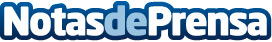 Gisela Intimates lanza Unique, su proyecto de personalización de lenceríaLa originalidad es uno de los aspectos más importantes a la hora de comprar ropa, incluida la lencería, por ello Gisela Intimates es pionera en ofrecer como servicio la posibilidad de hacer único cada producto, manteniendo la calidad de los tejidos que le caracteriza y sus diseños exclusivos tal y como se puede encontrar en su amplio y extenso catálogoDatos de contacto:Gisela Intimates951 55 55 10Nota de prensa publicada en: https://www.notasdeprensa.es/gisela-intimates-lanza-unique-su-proyecto-de Categorias: Moda Sociedad Consumo http://www.notasdeprensa.es